Целью создания ситуационного центра является мониторинг информации, в том числе по обращениям налогоплательщиков, о рисках возникновения экономических и социальных проблем, связанных с распространением коронавирусной инфекции (COVID-19), а также взаимный информационный обмен с региональными органами власти и бизнес-сообществами.Информацию о возникающих экономических рисках можно направить:Межрайонная ИФНС России №9 по Саратовской области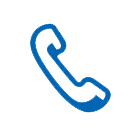 по круглосуточному «телефону доверия» УФНС России по Саратовской области 
+7 (8452) 21-12-63;по «телефону доверия» Межрайонной ИФНС России №9 по Саратовской области+7 (84564) 5-11-73;при обращении по данному номеру телефона необходимо представиться, назвав свою фамилию и контакты для обратной связи (все разговоры записываются)при обращении по данному номеру телефона необходимо представиться, назвав свою фамилию и контакты для обратной связи (все разговоры записываются)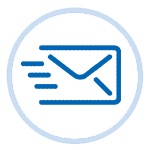 по адресу электронной почты sc.r6400@nalog.ru;по адресу электронной почты r6413@nalog.ruне забудьте поставить пометку в теме письма          «В ситуационный центр».не забудьте поставить пометку в теме письма          «В ситуационный центр».